Arckifejezések        Boldog					Mérges					Szorongó        Vigyori					Ijedt					UnottRavasz						Meglepett				BambaVálassz ki ellentéteket: pl   Vidám  -  Mérges Kinyírjuk a két arcot, pálcikára ragasztjuk.Alkoss párbeszédet!Gyűjtsünk jelzőket:  Pl.:     Bugyuta vénember,     Szemtelen fruska,     Pimasz legény,     Kacér lány,……Kerekerdei bábszínház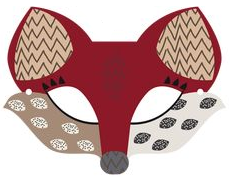 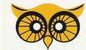 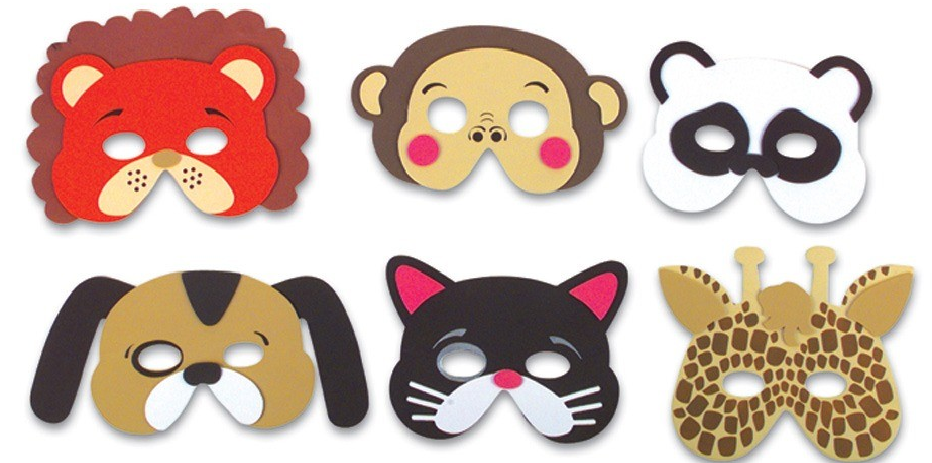 